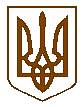 УКРАЇНАКОМИШУВАСЬКА СЕЛИЩНА РАДАОРІХІВСЬКОГО РАЙОНУ ЗАПОРІЗЬКОЇ  ОБЛАСТІПЕРШЕ ПЛЕНАРНЕ ЗАСІДАННЯ ДЕВ’ЯТОЇ СЕСІЇВОСЬМОГО СКЛИКАННЯРІШЕННЯПро внесення змін та доповнень до рішення восьмої сесії восьмого скликання № 02 від 03.05.2017 «Про реорганізацію комунального підприємства шляхом приєднання» 
         Відповідно до  статей 104-107 Цивільного кодексу України, пункту 5 частини першої статті 26, пункту 6 частини четвертої статті 42, пунктів 1,4 статті 54 Закону України «Про місцеве самоврядування в Україні», з метою  оптимізації кількості комунальних підприємств поліпшення їх роботи,  Комишуваська  селищна радаВИРІШИЛА:  1. Доповнити п. 1 рішення сесії від 03.05.2017 № 02 «Про реорганізацію комунального підприємства шляхом приєднання», виклавши його в новій редакції:  «1. Правонаступником активів і пасивів (забов’язань) КП «Димитрівський комунгосп» визначити КП «Комишуваський Комунальник».	2. Контроль за виконанням даного   рішення покласти на постійну комісію з питань планування, фінансів, бюджету та соціально-економічного розвитку та постійну комісію з питань промисловості, підприємництва, транспорту, житлово-комунального господарства та комунальної власності. 
 

Селищний голова                                                                         Ю.В. Карапетян24.05.2017 року№  07